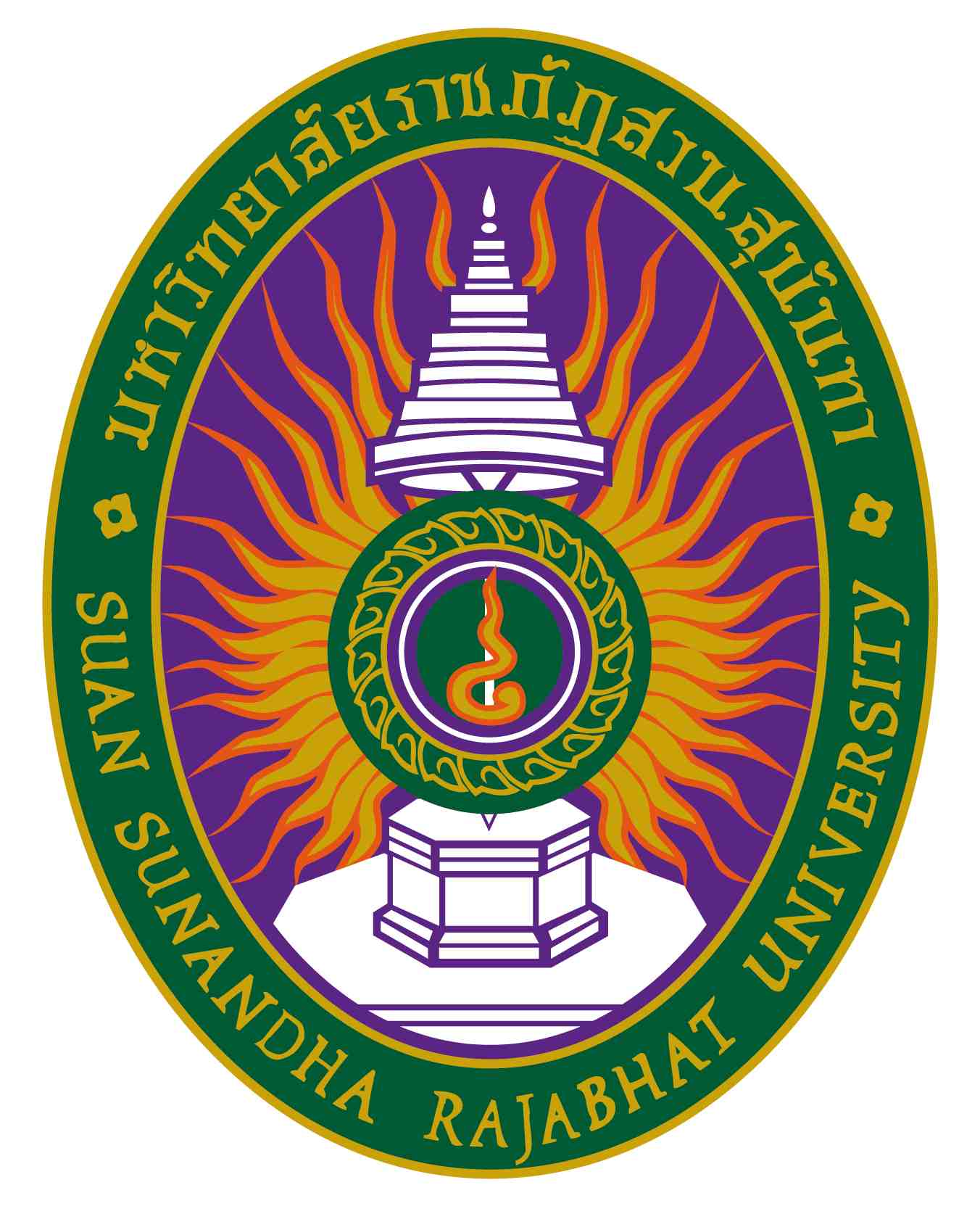 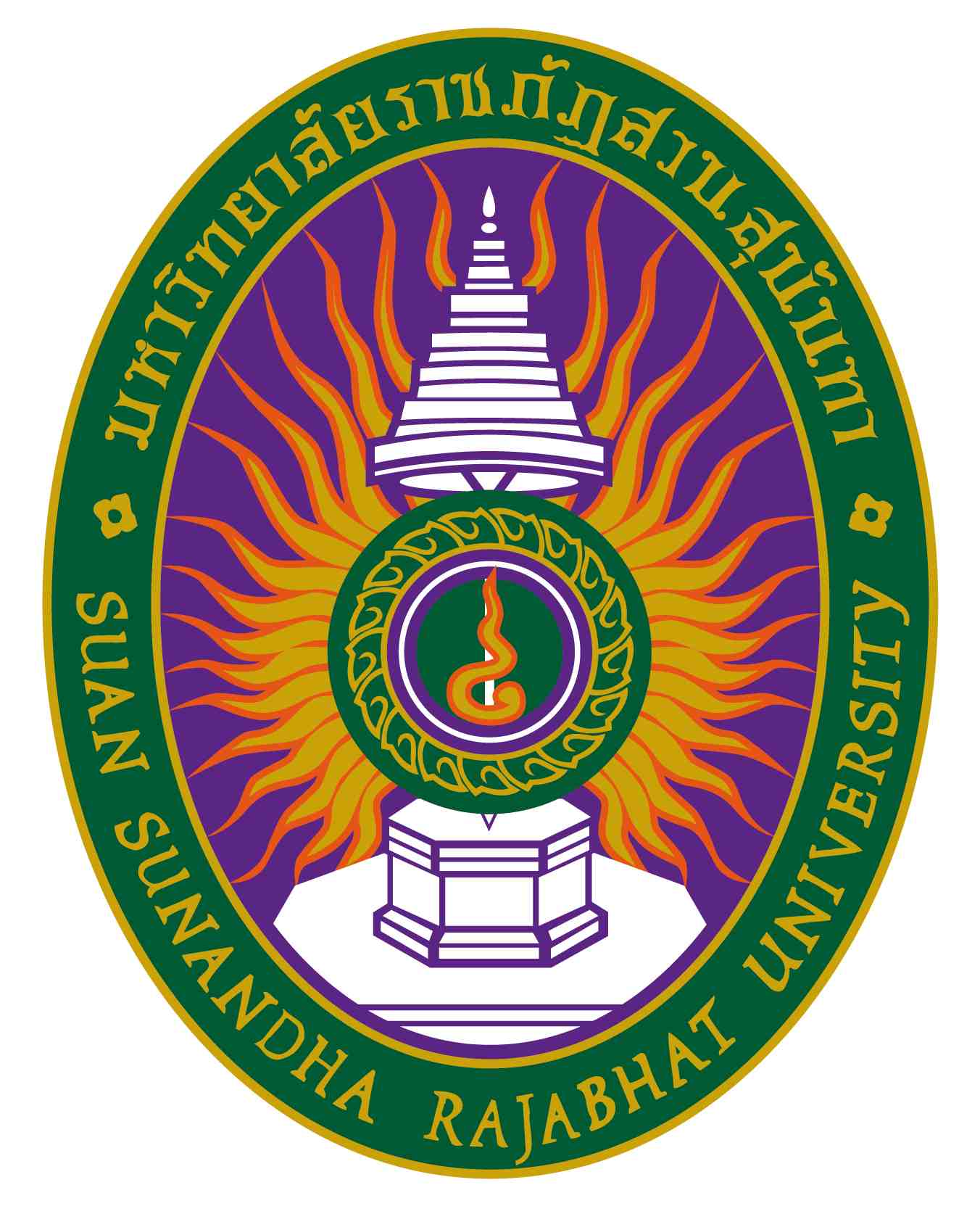 รายละเอียดของรายวิชา(Course Specification)รหัสวิชาCPD ๒๒๓๘	รายวิชา การออกแบบของตกแต่ง (Decoration Design)สาขาวิชาการออกแบบผลิตภัณฑ์สร้างสรรค์ 	คณะศิลปกรรมศาสตร์มหาวิทยาลัยราชภัฏสวนสุนันทาภาคการศึกษา ๒	 ปีการศึกษา ๒๕๖๕หมวดที่๑ข้อมูลทั่วไป๑. รหัสและชื่อรายวิชา		รหัสวิชา			CPD ๒๒๓๘ชื่อรายวิชาภาษาไทย	การออกแบบของตกแต่ง ชื่อรายวิชาภาษาอังกฤษ	Decoration Design๒. จำนวนหน่วยกิต		๓		๓. หลักสูตรและประเภทของรายวิชา๓.๑  หลักสูตร    			ศิลปกรรมศาสตรบัณฑิต๓.๒ ประเภทของรายวิชา  		วิชาเฉพาะด้าน๔.ผศ.ผู้รับผิดชอบรายวิชาและผศ.ผู้สอน			๔.๑  ผศ.ผู้รับผิดชอบรายวิชา    	ผศ.คณิน  ไพรวันรัตน์๔.๒ ผศ.ผู้สอน			ผศ.คณิน  ไพรวันรัตน์๕.  สถานที่ติดต่อ			สาขาวิชาการออกแบบผลิตภัณฑ์สร้างสรรค์ คณะศิลปกรรมศาสตร์ มหาวิทยาลัยราชภัฏสวนสุนันทา/ E – Mail: khanin.ph@ssru.ac.th๖. ภาคการศึกษา / ชั้นปีที่เรียน		๖.๑ ภาคการศึกษาที่ 		๒/๒๕๖๕ ชั้นปีที่ ๑๖.๒ จำนวนผู้เรียนที่รับได้	ประมาณ ๓๐ คน๗. รายวิชาที่ต้องเรียนมาก่อน(Pre-requisite)  (ถ้ามี)	-๘. รายวิชาที่ต้องเรียนพร้อมกัน(Co-requisites)(ถ้ามี)	-๙. สถานที่เรียน ห้อง๕๘๓๐๑ อาคารคณะศิลปกรรมศาสตร์๑๐.วันที่จัดทำหรือปรับปรุงรายละเอียดของรายวิชาครั้งล่าสุด วันที่๒๖	เดือนพฤศจิกายน	พ.ศ. ๒๕๖๕หมวดที่๒จุดมุ่งหมายและวัตถุประสงค์๑. จุดมุ่งหมายของรายวิชา-  เพื่อสร้างความเข้าใจแนวคิดรูปแบบของการออกแบบของตกแต่ง - เพื่อสามารถปฏิบัติการออกแบบผลิตภัณฑ์หัตถกรรมที่นำแนวคิดภูมิปัญญาท้องถิ่นมาประยุกต์ใช้ได้ - เพื่อสามารถพัฒนาความรู้ความสามารถไปใช้ในการพัฒนาทักษะการสร้างสรรค์งานผลิตภัณฑ์หัตถกรรม ๒. วัตถุประสงค์ในการพัฒนา/ปรับปรุงรายวิชา	ปรับปรุงเนื้อหาให้มีความสอดคล้องกับสภาพปัจจุบันโดยเพิ่มเติมความรู้ด้านของตกแต่งและภูมิปัญญาท้องถิ่น โดยเน้นรากฐานสำคัญของการสร้างสรรค์งานตามแบบแผนศิลปกรรมไทย มาประยุกต์สร้างสรรค์ผลิตภัณฑ์หัตถกรรมให้ได้ตามมาตรฐานสากลหมวดที่๓ลักษณะและการดำเนินการ๑. คำอธิบายรายวิชา	(ภาษาไทย) ค้นคว้า วิเคราะห์ รูปแบบวัสดุ และกระบวนการผลิต ผลิตภัณฑ์ เพื่อการตกแต่งของไทย โดยเน้นภูมิปัญญาท้องถิ่น เพื่อประยุกต์สู่การออกแบบผลิตภัณฑ์เพื่อการตกแต่งร่วมสมัย	(ภาษาอังกฤษ) Research, analyze material patterns and production processes for Thai decorative products. by focusing on local wisdom to apply to the design of contemporary decorative products๒. จำนวนชั่วโมงที่ใช้ต่อภาคการศึกษา๓. จำนวนชั่วโมงต่อสัปดาห์ที่ผศ.ให้คำปรึกษาและแนะนำทางวิชาการแก่นักศึกษาเป็นรายบุคคล	(ผู้รับผิดชอบรายวิชาโปรดระบุข้อมูล   ตัวอย่างเช่น  ๑ ชั่วโมง / สัปดาห์)	๓.๑ ปรึกษาด้วยตนเองที่ห้องพักผศ.ผู้สอน  ห้อง ๕๘๓๐๓ ชั้น ๓อาคารคณะศิลปกรรมศาสตร์	๓.๒ ปรึกษาผ่านโทรศัพท์ที่ทำงาน / มือถือ  หมายเลข ๐๖๑๙๑๙๕๙๒๙	๓.๓ ปรึกษาผ่านจดหมายอิเล็กทรอนิกส์ (E-Mail) human_anatomy@hotmail.com	๓.๔ ปรึกษาผ่านเครือข่ายสังคมออนไลน์ (Facebook)Joom Ja.	๓.๕ ปรึกษาผ่านเครือข่ายคอมพิวเตอร์ (Internet/Webboard)www.teacher.ssru.ac.th/tanutpong_ph/หมวดที่๔การพัฒนาผลการเรียนรู้ของนักศึกษา๑. คุณธรรม  จริยธรรม๑.๑   คุณธรรม จริยธรรมที่ต้องพัฒนา		(๒) มีวินัย ตรงต่อเวลา และความรับผิดชอบต่อตนเองและสังคม		(๔) เครารพสิทธิและรับฟังความคิดเห็นของผู้อื่น รวมทั้งเคาราพในคุณค่าและศักศรีของความเป็นมนุษย์		(๕) เคารพกฎระเบียบและข้อบังคับต่าง ๆ ขององค์กรและสังคม		(๖) สามารถวิเคราะห์ผลกระทบจากการใช้การออกแบบต่อบุคคล องค์กรและสังคม๑.๒   วิธีการสอน(๑) กำหนดกฎเกณฑ์การส่งงาน การแต่งกาย การเข้าชั้นเรียน(๒)  สอนจริยธรรมเรื่องการคัดลอกผลงานและผลกระทบต่อตัวบุคคลและสังคม๑.๓    วิธีการประเมินผล(๑)ประเมินจากการตรงเวลาของนักศึกษาในการเข้าชั้นเรียน การส่งงานตามกำหนด การร่วมกิจกรรม(๒) ปริมาณการทุจริตในการสอบ๒. ความรู้๒.๑   ความรู้ที่ต้องพัฒนา	(๑)  มีความรู้และความเข้าใจเกี่ยวกับหลักการและทฤษฎีสำคัญในเนื้อหาสาขาวิชาการออกแบบผลิตภัณฑ์หัตถกรรม	(๒) สามารถวิเคราะห์ปัญหา เข้าใจ และอธิบายตวามต้องการการออกแบบผลิตภัณฑ์หัตถกรรม รวมทั้งประยุกต์ความรู้ ทักษะ และวัสดุที่เหมาะสมกับการออกแบบ	(๓) สามารถวิเคราะห์ออกแบบ ปรับปรุง และประเมินองค์ประกอบต่างๆของการออกแบบผลิตภัณฑ์หัตถกรรม	(๖) มีประสบการณ์ในการพัฒนา และการประยุกต์ซอฟแวร์เพื่อเข้ามาใช้ในสาขาวิชาการออกแบบผลิตภัณฑ์หัตถกรรม๒.๒   วิธีการสอน(๑)ใช้การสอนโดยเริ่มจากการให้นักศึกษาวิเคราะห์ผลิตภัณฑ์จริงมาลงในคอมพิวเตอร์แล้วปรับเปลี่ยนให้นักศึกษาออกแบบเองในคอมพิวเตอร์(๒) เชิญวิทยากรที่มีประสบการณ์ด้านการใช้โปรแกรมมาให้ความรู้๒.๓    วิธีการประเมินผล(๑) การทดสอบย่อย(๒)  การสอบกลางภาคเรียน และปลายภาคเรียน๓. ทักษะทางปัญญา๓.๑   ทักษะทางปัญญาที่ต้องพัฒนา	(๒)  สามารถสืบค้น ประเมินผล เพื่อใช้ในการแก้ไขปัญหา	(๓)  รวบรวมศึกษาวิเคราะห์ สรุปประเด็นปัญหาและความต้องการ๓.๒   วิธีการสอน(๑) ยกตัวอย่างผลิตภัณฑ์มาให้นักศึกษามาทำการวิเคราะห์และแก้ปัญหา(๒) ให้นักศึกษาปฎิบัติงานจริง๓.๓    วิธีการประเมินผลประเมินจากตามผลงาน และการปฎิบัติงานของนักศึกษา เช่น รายงาน แบบทดสอบ๔. ทักษะความสัมพันธ์ระหว่างบุคคลและความรับผิดชอบ๔.๑   ทักษะความสัมพันธ์ระหว่างบุคคลและความรับผิดชอบที่ต้องพัฒนา	(๓)  รวบรวม ศึกษา วิเคราะห์ และสรุปประเด็นปัญหาและความต้องการ	(๔)  มีความรับผิดชอบในการกระทำของตนเองและรับผิดชอบงานในกลุ่ม๔.๒   วิธีการสอน(๑) สอนให้นักศึกษาปรับตัวเข้ากับสถานการณ์และวัฒนธรรมองค์กรที่ปฎิบัติงาน(๒)  สอนให้นักศึกษามีภาวการณ์ผู้นำ๔.๓    วิธีการประเมินผลประเมินผลจากพฤติกรรมและการแสดงออกของนักศึกษา ในการนำเสนอรายงานกลุ่มในชั้นเรียน๕. ทักษะการวิเคราะห์เชิงตัวเลข การสื่อสาร และการใช้เทคโนโลยีสารสนเทศ๕.๑   ทักษะการวิเคราะห์เชิงตัวเลข การสื่อสาร และการใช้เทคโนโลยีสารสนเทศที่ต้องพัฒนา	(๑) มีทักษะในการใช้เครื่องมือที่จำเป็นที่มีอยู่ในปัจุบันต่อการทำงาน และการใช้คอมพิวเตอร์ในการออกแบบผลิตภัณฑ์หัตถกรรมเลือกใช้รูปแบบของการสื่อสารนำเสนออย่างเหมาะสม	(๓)  สามารถใช้สารสนเทศและเทคโนโลยีสื่อสารได้อย่างเหมาะสม๕.๒   วิธีการสอนให้นักศึกษาวิเคราะห์สถานะการณ์จำลองและนำเสนอการแก้ปัญหา และประยุกต์การใช้โปรแกรมในการแก้ปัญหา๕.๓    วิธีการประเมินผล(๑)  ประเมินจากการนำเสนอการแก้ปัญหาที่เหมาะสม(๒)  ประเมินจากการประยุกต์ใช้โปรแกรมเพื่อการแก้ปัญหาหมายเหตุสัญลักษณ์	หมายถึง	ความรับผิดชอบหลัก สัญลักษณ์ 	หมายถึง	ความรับผิดชอบรอง เว้นว่าง	หมายถึง	ไม่ได้รับผิดชอบซึ่งจะปรากฎอยู่ในแผนที่แสดงการกระจายความรับผิดชอบมาตรฐานผลการเรียนรู้จากหลักสูตรสู่รายวิชา (Curriculum Mapping)หมวดที่๕แผนการสอนและการประเมินผลแผนการสอน๒. แผนการประเมินผลการเรียนรู้หมวดที่๖ทรัพยากรประกอบการเรียนการสอน๑. ตำราและเอกสารหลัก	๑) สุภัทรดิศ ดิศกุล. ศิลปะในประเทศไทย. กรุงเทพฯ: ธรรมศาสตร์, 2539๒.เอกสารและข้อมูลสำคัญ		๑) พระเทวาภินิมมิต. ตำราลายไทย. กรุงเทพฯ: นครเขษมบุ๊คสโตร์, 2486	๒)  ภิญโญ สุวรรณคีรี. ลายไทย. กรุงเทพฯ: จุฬาลงกรณ์, 2545.๓. เอกสารและข้อมูลแนะนำ	๑)  จีรพันธ์ สมประสงค์. ศิลปะประจำชาติ. กรุงเทพฯ: โอ. เอส.พริ้นติ้ง, 2532หมวดที่๗ การประเมินและปรับปรุงการดำเนินการของรายวิชา๑. กลยุทธ์การประเมินประสิทธิผลของรายวิชาโดยนักศึกษา		ให้นักศึกษาประเมินประสิทธิผลของรายวิชา ได้แก่ วิธีการสอน การจัดกิจกรรม เนื้อหารายวิชา พร้อมข้อเสนอแนะในการปรับปรุง๒. กลยุทธ์การประเมินการสอน	ประเมินโดยคณะกรรมการวิชาการของคณะฯ๓. การปรับปรุงการสอน_คณะกำหนดให้ผศ.ผู้สอนทบทวนและปรับปรุงกลยุทธ์และวิธีสอนจากผลการประเมิน ประสิทธิภาพรายวิชา -     สาขาวิชาสนับสนุนผู้สอนทำการวิจัยเพื่อพัฒนาการเรียนการสอน๔. การทวนสอบมาตรฐานผลสัมฤทธิ์ของนักศึกษาในรายวิชาคณะฯ มีคณะกรรมการประเมินความเหมาะสมของการให้คะแนนโดยการสุ่มรายวิชาภายใน รอบเวลาหลักสูตร๕. การดำเนินการทบทวนและการวางแผนปรับปรุงประสิทธิผลของรายวิชาผู้สอนนำเสนอแนวทางในการปรับปรุงและพัฒนาในรายวิชาในกลุ่มคณะกรรมการองค์ความรู้เพื่อแลกเปลี่ยนความรู้และแนวทางการปรับปรุงร่วมกัน***********************แผนที่แสดงการกระจายความรับผิดชอบมาตรฐานผลการเรียนรู้จากหลักสูตรสู่รายวิชา (Curriculum Mapping)ตามที่ปรากฏในรายละเอียดของหลักสูตร (Programme Specification) มคอ. ๒ความรับผิดชอบในแต่ละด้านสามารถเพิ่มลดจำนวนได้ตามความรับผิดชอบบรรยาย(ชั่วโมง)สอนเสริม(ชั่วโมง)การฝึกปฏิบัติ/งานภาคสนาม/การฝึกงาน(ชั่วโมง)การศึกษาด้วยตนเอง(ชั่วโมง)๓๐-๓๐๗๕สัปดาห์ที่หัวข้อ/รายละเอียดจำนวน(ชม.)กิจกรรมการเรียน การสอน/สื่อที่ใช้ ผู้สอน๑แนะนำรายวิชา๔แนะนำรายวิชาทดสอบการเรียน(online)ผศ.คณิน ไพรวันรัตน์๒ทดสอบพื้นความรู้๔การถามตอบ/Power Point/ แบบบันทึกเนื้อหา(online)ผศ.คณิน ไพรวันรัตน์๓การสร้างและหาอัตลักษณ์พื้นถิ่น ๔การถามตอบ/Power Point/ แบบบันทึกเนื้อหาแผนงานวิจัยการพัฒนาจังหวัดสมุทรสงครามด้วยนวัตกรรมการแปรรูปวัสดุเหลือทิ้งจากภาคการเกษตรและประมง เพื่อเพิ่มอัตราการขยายตัวของผลิตภัณฑ์มวลรวม(GPP) สู่การพัฒนาจังหวัดสมุทรสงครามเป็น “เมืองแห่งวิถี 3 น้ำอย่างยั่งยืน” 2565(online)ผศ.คณิน ไพรวันรัตน์๔-ฝึกปฏิบัติงานช่างศิลป์ไทย -ประยุกต์ใช้ในการสร้างงานผลิตภัณฑ์หัตถกรรม๔การถามตอบ/Power Point/ แบบบันทึกเนื้อหาผศ.คณิน ไพรวันรัตน์๕อัตลักษณ์ทางภูมิปัญญาท้องถิ่น 4 ภาคของประเทศไทย๔/Power Point/ แบบบันทึกเนื้อหา/แบบทดสอบ(online)ผศ.คณิน ไพรวันรัตน์๖-ฝึกปฏิบัติงานออกแบบและประยุกต์ใช้ในการสร้างงานผลิตภัณฑ์หัตถกรรม๔การถามตอบ/Power Point/ แบบบันทึกเนื้อหาผศ.คณิน ไพรวันรัตน์๗-ฝึกปฏิบัติงานออกแบบและประยุกต์ใช้ในการสร้างงานผลิตภัณฑ์หัตถกรรมได้๔การถามตอบ/Power Point/ แบบบันทึกเนื้อหาผศ.คณิน ไพรวันรัตน์๘-ฝึกปฏิบัติงานออกแบบและประยุกต์ใช้ในการสร้างงานผลิตภัณฑ์หัตถกรรมได้- สร้างพื้นที่บนเวปไซต์ เพื่อนำเสนอผลงาน๔การถามตอบ/Power Point/ แบบบันทึกเนื้อหาผศ.คณิน ไพรวันรัตน์๑๐การประยุกต์ใช้วัสดุเหลือทิ้ง๔การถามตอบ/Power Point/ แบบบันทึกเนื้อหา/ตัวอย่างผลิตภัณฑ์และวัสดุ(online)โครงการวิจัยนวัตกรรมการแปรรูปวัสดุเหลือทิ้งจากภาคการประมงของจังหวัดสมุทรสงคราม เพื่อใช้ในการสร้างผลิตภัณฑ์วัฒนธรรมจังหวัดสมุทรสงคราม เพื่อลดปัญหาขยะและความเหลื่อมล้ำ 2565ผศ.คณิน ไพรวันรัตน์๑๑-ฝึกปฏิบัติงานช่างศิลป์ไทย -ประยุกต์ใช้ในการสร้างงานผลิตภัณฑ์หัตถกรรม๔การถามตอบ/Power Point/ แบบบันทึกเนื้อหา/ตัวอย่างผลิตภัณฑ์ผศ.คณิน ไพรวันรัตน์๑๒อัตลักษณ์ทางภูมิปัญญาท้องถิ่น 4 ภาคของประเทศไทย๔การถามตอบ/Power Point/ แบบบันทึกเนื้อหา(online)ผศ.คณิน ไพรวันรัตน์๑๓-ฝึกปฏิบัติงานออกแบบและประยุกต์ใช้ในการสร้างงานผลิตภัณฑ์หัตถกรรม๔การถามตอบ/Power Point/ แบบบันทึกเนื้อหา/งานวิจัยการศึกษาเทคนิคการทำผ้ามัดย้อมเพื่อหาแนวทางใหม่ในการสร้างสรรค์งานผ้ามัดย้อมผศ.คณิน ไพรวันรัตน์๑๔-ฝึกปฏิบัติงานออกแบบและประยุกต์ใช้ในการสร้างงานผลิตภัณฑ์หัตถกรรมได้๔การถามตอบ/Power Point/ แบบบันทึกเนื้อหา/งานวิจัยการศึกษาเทคนิคการทำผ้ามัดย้อมเพื่อหาแนวทางใหม่ในการสร้างสรรค์งานผ้ามัดย้อมผศ.คณิน ไพรวันรัตน์๑๕-ฝึกปฏิบัติงานออกแบบและประยุกต์ใช้ในการสร้างงานผลิตภัณฑ์หัตถกรรม๔/Power Point/ แบบบันทึกเนื้อหา/แบบทดสอบ/งานวิจัยการศึกษาเทคนิคการทำผ้ามัดย้อมเพื่อหาแนวทางใหม่ในการสร้างสรรค์งานผ้ามัดย้อมผศ.คณิน ไพรวันรัตน์๑๖-ฝึกปฏิบัติงานออกแบบและประยุกต์ใช้ในการสร้างงานผลิตภัณฑ์หัตถกรรม๔การถามตอบ/Power Point/ แบบบันทึกเนื้อหาผศ.คณิน ไพรวันรัตน์๑๗-ฝึกปฏิบัติงานออกแบบและประยุกต์ใช้ในการสร้างงานผลิตภัณฑ์หัตถกรรมได้- สร้างพื้นที่บนเวปไซต์ เพื่อนำเสนอผลงาน๔การถามตอบผศ.คณิน ไพรวันรัตน์ผลการเรียนรู้วีธีการประเมินผลการเรียนรู้สัปดาห์ที่ประเมินสัดส่วนของการประเมินผล๑(๒),๑(๕),๑(๖)​๒(๑),๒(๒),๒(๓),๒(๔),๒(๕),๒(๖)๓(๑), ๓(๒),๓(๓)๔(๑),๔(๔),๔(๔)๕(๑),๕(๓)การรับผิดชอบต่องาน,ตรงต่อเวลาการทดสอบย่อยการอภิปรายพฤติกรรมการแสดงออก๒-๑๑๕๐%๕(๑),๕(๓)เทคนิคการนำเสนอ๑๒-๑๕๒๐%๑(๒),๑(๕),๑(๖)การรับผิดชอบต่องาน,ตรงต่อเวลาตลอดภาคเรียน๑๐%๒(๑),๒(๒)สอบปลายภาค๑๗๒๐%รายวิชาคุณธรรม จริยธรรมคุณธรรม จริยธรรมคุณธรรม จริยธรรมคุณธรรม จริยธรรมคุณธรรม จริยธรรมคุณธรรม จริยธรรมความรู้ความรู้ความรู้ความรู้ความรู้ความรู้ทักษะทางปัญญาทักษะทางปัญญาทักษะทางปัญญาทักษะทางปัญญาทักษะความสัมพันธ์ระหว่างบุคคลและความรับผิดชอบระหว่างบุคคลและความรับผิดชอบทักษะความสัมพันธ์ระหว่างบุคคลและความรับผิดชอบระหว่างบุคคลและความรับผิดชอบทักษะความสัมพันธ์ระหว่างบุคคลและความรับผิดชอบระหว่างบุคคลและความรับผิดชอบทักษะความสัมพันธ์ระหว่างบุคคลและความรับผิดชอบระหว่างบุคคลและความรับผิดชอบทักษะความสัมพันธ์ระหว่างบุคคลและความรับผิดชอบระหว่างบุคคลและความรับผิดชอบทักษะความสัมพันธ์ระหว่างบุคคลและความรับผิดชอบระหว่างบุคคลและความรับผิดชอบทักษะการวิเคราะห์เชิงตัวเลข การสื่อ สารและการใช้เทคโนโลยี สารสนเทศ เชิงตัวเลขการสื่อสารและการใช้เทคโนโลยีสารสนเทศทักษะการวิเคราะห์เชิงตัวเลข การสื่อ สารและการใช้เทคโนโลยี สารสนเทศ เชิงตัวเลขการสื่อสารและการใช้เทคโนโลยีสารสนเทศทักษะการวิเคราะห์เชิงตัวเลข การสื่อ สารและการใช้เทคโนโลยี สารสนเทศ เชิงตัวเลขการสื่อสารและการใช้เทคโนโลยีสารสนเทศรายวิชาความรับผิดชอบหลัก                                                        ความรับผิดชอบรองความรับผิดชอบหลัก                                                        ความรับผิดชอบรองความรับผิดชอบหลัก                                                        ความรับผิดชอบรองความรับผิดชอบหลัก                                                        ความรับผิดชอบรองความรับผิดชอบหลัก                                                        ความรับผิดชอบรองความรับผิดชอบหลัก                                                        ความรับผิดชอบรองความรับผิดชอบหลัก                                                        ความรับผิดชอบรองความรับผิดชอบหลัก                                                        ความรับผิดชอบรองความรับผิดชอบหลัก                                                        ความรับผิดชอบรองความรับผิดชอบหลัก                                                        ความรับผิดชอบรองความรับผิดชอบหลัก                                                        ความรับผิดชอบรองความรับผิดชอบหลัก                                                        ความรับผิดชอบรองความรับผิดชอบหลัก                                                        ความรับผิดชอบรองความรับผิดชอบหลัก                                                        ความรับผิดชอบรองความรับผิดชอบหลัก                                                        ความรับผิดชอบรองความรับผิดชอบหลัก                                                        ความรับผิดชอบรองความรับผิดชอบหลัก                                                        ความรับผิดชอบรองความรับผิดชอบหลัก                                                        ความรับผิดชอบรองความรับผิดชอบหลัก                                                        ความรับผิดชอบรองความรับผิดชอบหลัก                                                        ความรับผิดชอบรองความรับผิดชอบหลัก                                                        ความรับผิดชอบรองความรับผิดชอบหลัก                                                        ความรับผิดชอบรองความรับผิดชอบหลัก                                                        ความรับผิดชอบรองความรับผิดชอบหลัก                                                        ความรับผิดชอบรองความรับผิดชอบหลัก                                                        ความรับผิดชอบรองหมวดวิชาศึกษาทั่วไป๑๒๓๔๕๖๑๒๓๔๕๖๑๒๓๔๑๒๓๔๕๖๑๒๓รหัสวิชาCPD๒๒๓๘การออกแบบของตกแต่ง	Decoration Design